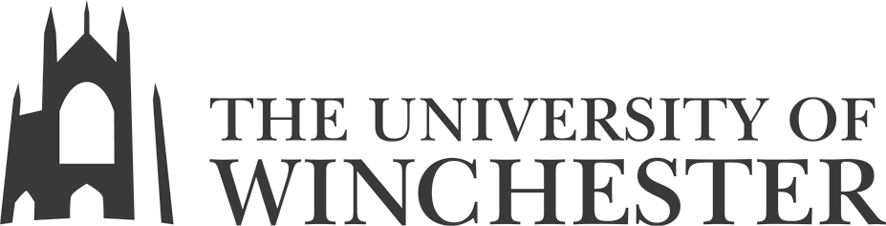 Faculty of 		 Faculty ofHumanities & Social SciencesASSIGNMENT COVER SHEET – MSc AWSEL*All assessment marks are provisional until confirmed by the Faculty Exam Board in the summerStudent Name:  Shannon NoelleStudent Name:  Shannon NoelleStudent Name:  Shannon NoelleStudent Number: 1709240Student Number: 1709240Student Number: 1709240Student Number: 1709240Student Number: 1709240Student Number: 1709240Student Number: 1709240Student Number: 1709240Programme: MSc Animal Welfare Science, Ethics and LawProgramme: MSc Animal Welfare Science, Ethics and LawProgramme: MSc Animal Welfare Science, Ethics and LawYear of Course: 2017Year of Course: 2017Year of Course: 2017Year of Course: 2017Year of Course: 2017Year of Course: 2017Year of Course: 2017Year of Course: 2017Module Title: AW 7002Module Title: AW 7002Module Title: AW 7002Module Title: AW 7002Module Title: AW 7002Module Code: Module Code: Module Code: Module Code: Module Code: Module Code: Assessment (e.g., essay, report, portfolio): Commentary / BlogAssessment (e.g., essay, report, portfolio): Commentary / BlogAssessment (e.g., essay, report, portfolio): Commentary / BlogAssessment (e.g., essay, report, portfolio): Commentary / BlogAssessment (e.g., essay, report, portfolio): Commentary / BlogDue Date: 8/12/2017Due Date: 8/12/2017Due Date: 8/12/2017Due Date: 8/12/2017Due Date: 8/12/2017Due Date: 8/12/2017 Name of Module Tutor:   Name of Module Tutor:   Name of Module Tutor:   Name of Module Tutor:   Name of Module Tutor:  Date of Submission:   7/12/2017Date of Submission:   7/12/2017Date of Submission:   7/12/2017Date of Submission:   7/12/2017Date of Submission:   7/12/2017Date of Submission:   7/12/2017Assessment CriteriaExceptionalExcellentExcellentVery GoodVery GoodGoodSatisfactoryWeakVery WeakNot ApplicableIntroduction Structure Application of theoretical and empirical informationKnowledge and understanding of the topicClarity of argumentOriginalityPresentation styleGrammarSpellingUse of Sources/ReferencingDelivery of presentationEffective use of visual materialsConclusionReference list (appropriate style)Overall presentationPlease make an appointment to see the tutor. If you are unable to make the appointment suggested opposite,  please contact the tutor within five working days of the Assignment Return Date to arrange a more convenient date and time.                   Date:            /           /                                                                                      Time:                  am/pmPlease make an appointment to see the tutor. If you are unable to make the appointment suggested opposite,  please contact the tutor within five working days of the Assignment Return Date to arrange a more convenient date and time.                   Date:            /           /                                                                                      Time:                  am/pmPlease make an appointment to see the tutor. If you are unable to make the appointment suggested opposite,  please contact the tutor within five working days of the Assignment Return Date to arrange a more convenient date and time.                   Date:            /           /                                                                                      Time:                  am/pmPlease make an appointment to see the tutor. If you are unable to make the appointment suggested opposite,  please contact the tutor within five working days of the Assignment Return Date to arrange a more convenient date and time.                   Date:            /           /                                                                                      Time:                  am/pmPlease make an appointment to see the tutor. If you are unable to make the appointment suggested opposite,  please contact the tutor within five working days of the Assignment Return Date to arrange a more convenient date and time.                   Date:            /           /                                                                                      Time:                  am/pmPlease make an appointment to see the tutor. If you are unable to make the appointment suggested opposite,  please contact the tutor within five working days of the Assignment Return Date to arrange a more convenient date and time.                   Date:            /           /                                                                                      Time:                  am/pmPlease make an appointment to see the tutor. If you are unable to make the appointment suggested opposite,  please contact the tutor within five working days of the Assignment Return Date to arrange a more convenient date and time.                   Date:            /           /                                                                                      Time:                  am/pmPlease make an appointment to see the tutor. If you are unable to make the appointment suggested opposite,  please contact the tutor within five working days of the Assignment Return Date to arrange a more convenient date and time.                   Date:            /           /                                                                                      Time:                  am/pmPlease make an appointment to see the tutor. If you are unable to make the appointment suggested opposite,  please contact the tutor within five working days of the Assignment Return Date to arrange a more convenient date and time.                   Date:            /           /                                                                                      Time:                  am/pmPlease make an appointment to see the tutor. If you are unable to make the appointment suggested opposite,  please contact the tutor within five working days of the Assignment Return Date to arrange a more convenient date and time.                   Date:            /           /                                                                                      Time:                  am/pmPlease make an appointment to see the tutor. If you are unable to make the appointment suggested opposite,  please contact the tutor within five working days of the Assignment Return Date to arrange a more convenient date and time.                   Date:            /           /                                                                                      Time:                  am/pmPlease consider seeking assistance from Student Services.Please consider seeking assistance from Student Services.Please consider seeking assistance from Student Services.Please consider seeking assistance from Student Services.Please consider seeking assistance from Student Services.Please consider seeking assistance from Student Services.Please consider seeking assistance from Student Services.Please consider seeking assistance from Student Services.Please consider seeking assistance from Student Services.Please consider seeking assistance from Student Services.Please consider seeking assistance from Student Services.Further Comments:Further Comments:Further Comments:Further Comments:Further Comments:Further Comments:Further Comments:Further Comments:Further Comments:Further Comments:Further Comments:Tutor’s Signature:                                                 Date:                                                                          Provisional Mark*:                                       Tutor’s Signature:                                                 Date:                                                                          Provisional Mark*:                                       Tutor’s Signature:                                                 Date:                                                                          Provisional Mark*:                                       Tutor’s Signature:                                                 Date:                                                                          Provisional Mark*:                                       Tutor’s Signature:                                                 Date:                                                                          Provisional Mark*:                                       Tutor’s Signature:                                                 Date:                                                                          Provisional Mark*:                                       Tutor’s Signature:                                                 Date:                                                                          Provisional Mark*:                                       Tutor’s Signature:                                                 Date:                                                                          Provisional Mark*:                                       Tutor’s Signature:                                                 Date:                                                                          Provisional Mark*:                                       Tutor’s Signature:                                                 Date:                                                                          Provisional Mark*:                                       Tutor’s Signature:                                                 Date:                                                                          Provisional Mark*:                                       